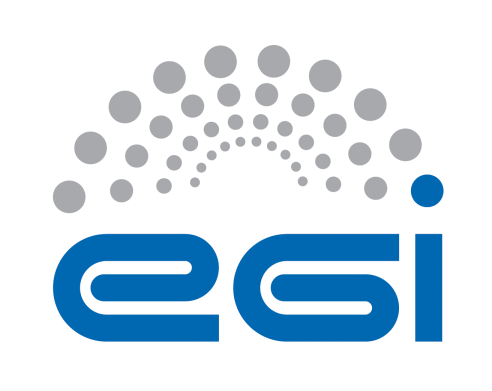 EGI-EngageDeliverable Review FormGeneral comments on the contentAdditional comments (not affecting the document content e.g.  recommendations for the future)Detailed comments on the contentEnglish and other corrections:Note: English and typo corrections can be made directly in the document as comments.Details of the document being reviewedDetails of the document being reviewedDetails of the document being reviewedDetails of the document being reviewedTitle:D3.1 Technical design of the new Accounting Portal and implementation planDocument identifier:EGI-doc-2545Project:EGI-EngageDocument url:https://documents.egi.eu/document/2545 Author(s):Ivan Diaz AlvarezCarlos FernandezDate:14.08.2015Identification of the reviewerIdentification of the reviewerIdentification of the reviewerIdentification of the reviewerReviewer:Małgorzata KrakowianActivity:NA1Comments from Reviewer:The document provides a lot of information in a nice structure way. The only major issue I have with this deliverable is that it is not easy to straightaway understand what will be the change. Information about current portal features and future are mixed together. A clear list of new features would be very useful and show evidence that there will be a significant change made. Detailed feedback on the document, as well as other (smaller) suggestions together with typo and language fixes are provided in a ‘track changed’ version of the document.Response from Author: From reviewer:N°Page§ObservationsReply from author
(correction / reject,  …)